Aşağıdaki metni tercüme ediniz. ( 15 P )الْمَكِّيُّ وَ الْمَدَنِيُّ اصْطِلاحٌ اطْلَقَهُ الْعُلَمَاء ؛ لِيُمَيِّزُوا يَيْنَ الْآيَاتِ وَ السُّوَرِ الَّتِي نَزَلَتْ فِي الْمَرْحَلَةِ الْمَكِّيَّة, وَ ما نَزَلَ فِي الْمَرْحَلَةِ الْمَدَنِيَّة. يَتَمَيَّزُ الْمَكِّيُّ مِن حَيْثُ الشَّكْلِ بِالْأسَالِيبِ الْقَوِيَّة وَ الخِطَابِ الشَّدِيدِ وَ الْآيَاتِ الْقَصِيرَةِ.أمَّا الْمَدَنِيُّ فَالْغَالِبُ فِي أسْلُوبِهِ الليِّن وَ سُهُولَةِ الْخِطَابِ وَ طُولِ الْآيَاتِ Aşağıdaki soruları metne göre cevaplayınız. ( 20 P)وَضِّحْ السَّبَبَ الَّذِي دَعَا عُلَمَاء الْإسْلامِ لِتَتَّبُعِ سُوَرِالْقُرْآنِ وَ آيَاتِهِ...............................................................................صَنِّفْ مَذَاهِبَ الْعُلَمَاء فِ تَفْسِيرِ الْمَكِّيّ وَ الْمَدَنِيّ ؟..............................................................................Aşağıdaki metinlerde isim tamlamalarını ve sıfat tamlamalarını bularak cetvelde öğelerine göre yazınız. ( 30 P)يَتَمَيَّزُ الْقُرْآنُ الْمَكِّيُّ بِالْأسَالِيبِ الْقَوِيَّة وَالْخِطَابِ الشَّدِيدِ وَالْآيَاتِ الْقَصِيرَة.يُسْهِمُ عِلْمُ أسْبَابِ النُّزُولِ فِي بَيَان مَسَائِلَ تَمَسُّ حَيَاةَ الْمُكَلَّفِينَ أوْ قِصَصِ الْأنْبِيَاء .Aşağıdaki boşluklara parantez arasındaki uygun mevsufu yerleştiriniz. ( 10 P )أ - .................. الَّلطِيفَة تَفْتَحُ الْأبْوَابَ الْحَدِيدِيَّة.  ( اللَّوْحَات – الْكَلِمَات – الْأزْهَار )ب – لا تَقْتَرِبْ مِن ................... الْمُسْرِعَات.    ( الطَّائِرَات – الْأشْجَار – السَّيَّارَات )ج - ................... الضَّعِيفَة كَثِيرَة                 ( الْأحَادِيث – التِّلْفَاز – الْبَيْت )د - .................... السِّيَاسِيُّونَ يَتَنَافَسُونَ           ( النٍّسَاء – الْقَادَة – الْبَرَامِج )Mekki, medeni, içerik ve uslüp yönünden aşağıdaki özellikler arasındaki farklılıkları belirt. ( 15 P )Aşağıdaki cümlelerde doğru olanları   , ( ص ) yanlış olanları ( ح )  ile belirtiniz. ( 10 P ) أ - ...... نَزَلَ الْقُرْآنُ جُمْلَةً وَاحِدَةً عَلى النَّبِيّ.ب-...... جَمِيعُ الْآيَاتِ وَ السُّوَرِ فِي كِتَابِ الله تَتَّصِلُ بِسَبَبِ نُزُولٍ .ت-...... أسْهَمُ عِلْمُ أسْبَاب النُّزُول فِي اسْتِمْرَار ِ الدَّعْوَةِ الْإسْلامِيَّة .ث-...... لا عَلاقَةَ بَيْنَ أسْبَابِ النُّزُولِ وَ تَوْضِيحِ الْأحْكَامِ الشَّرْعِيَّة . 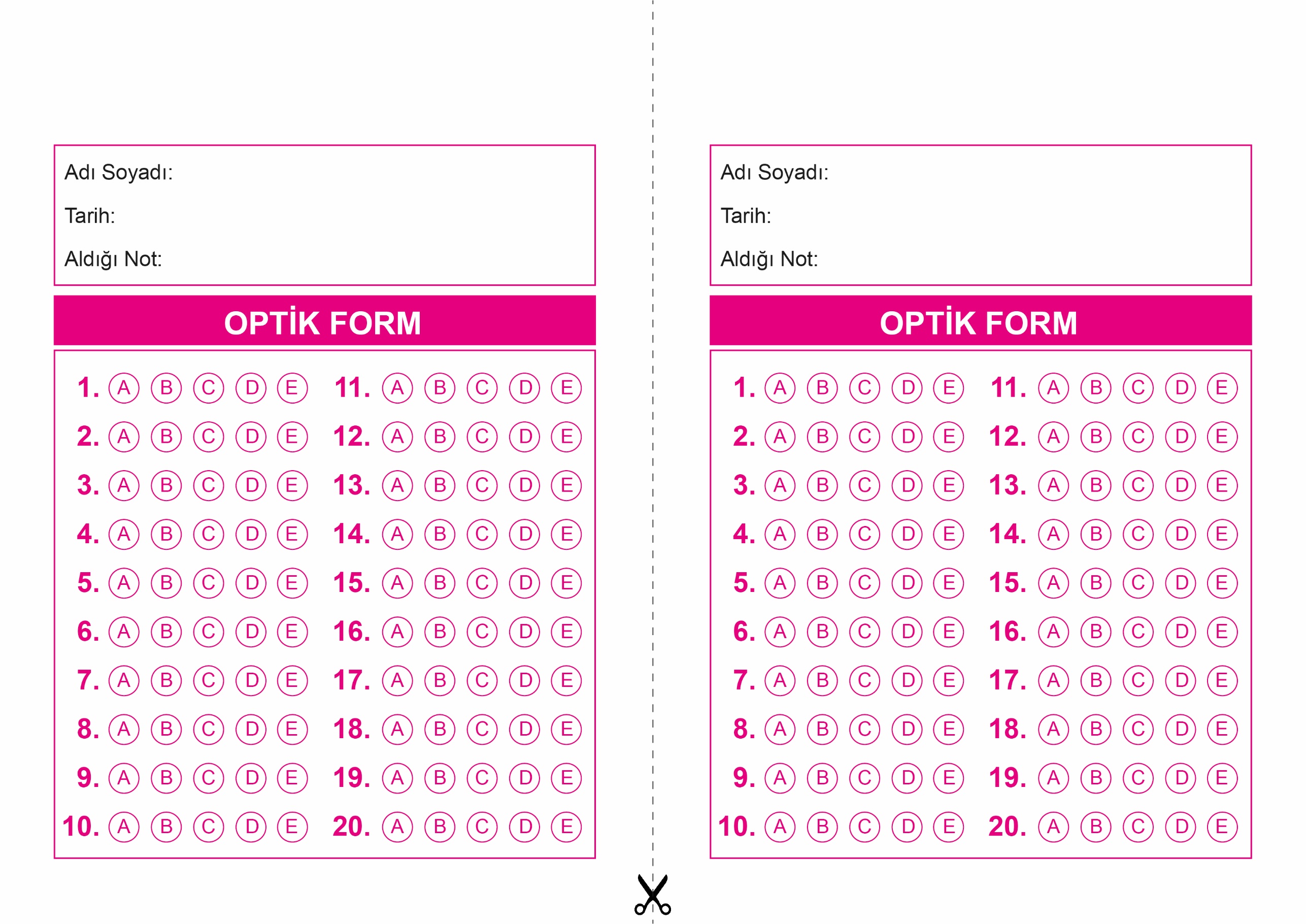 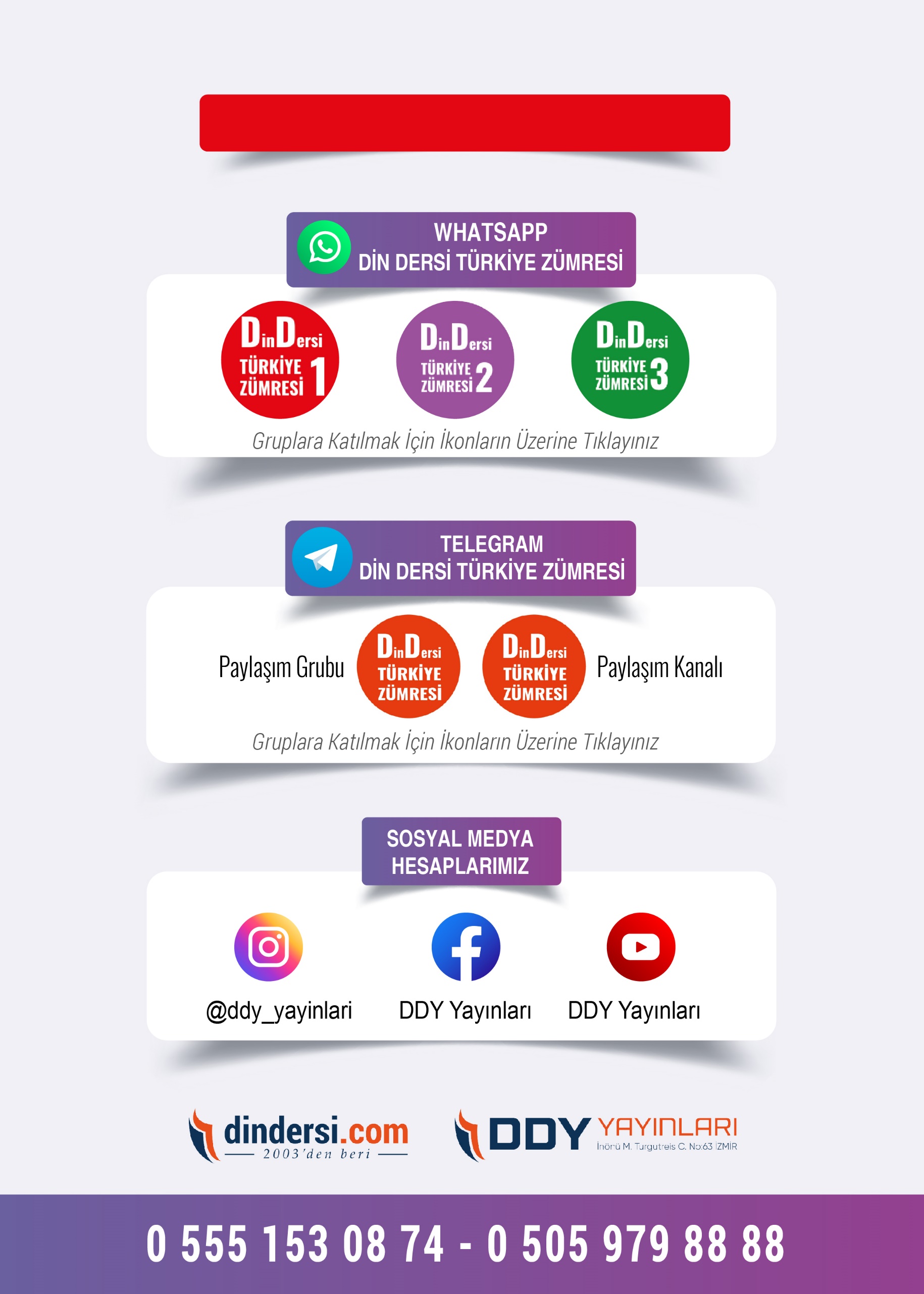 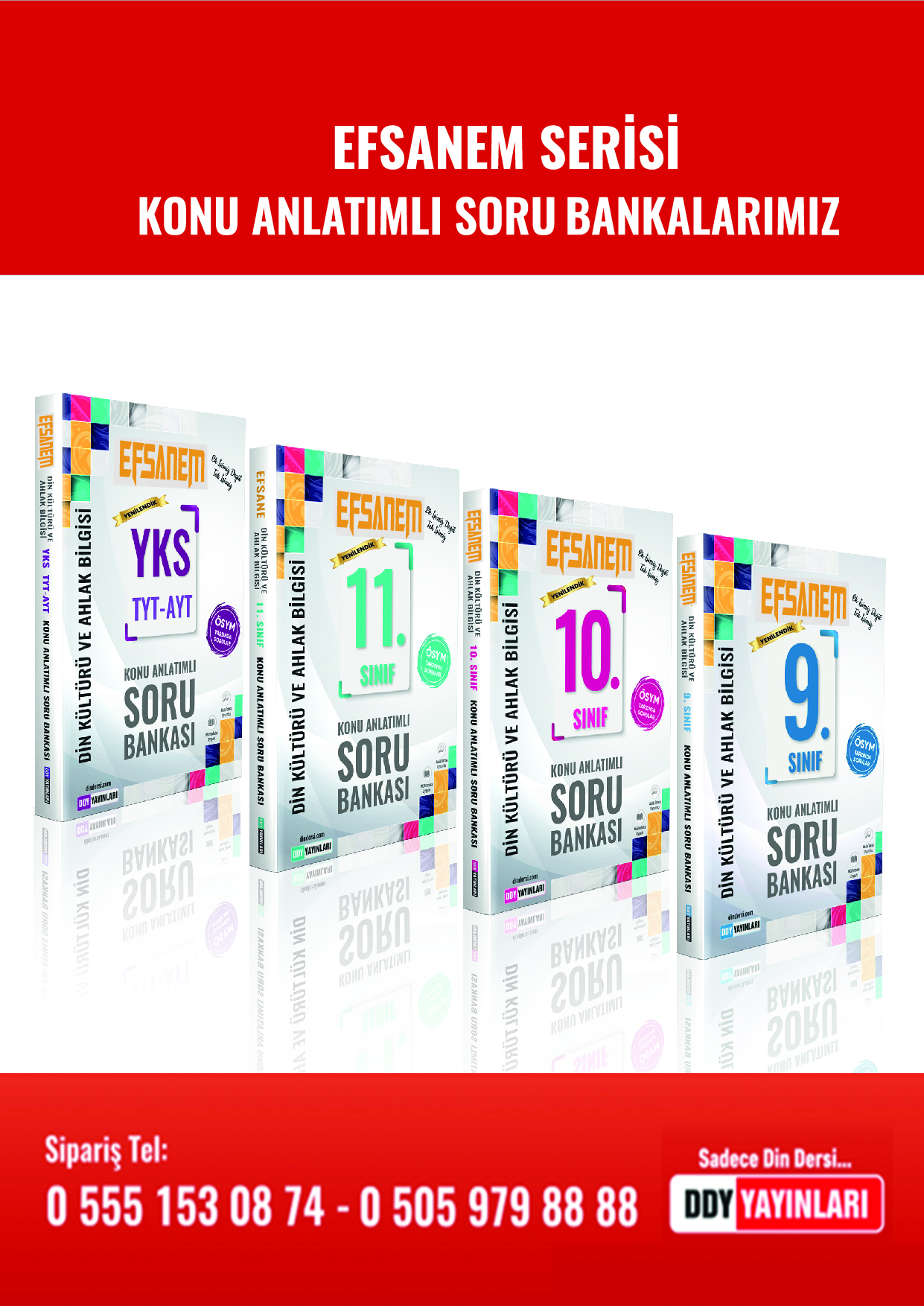 مُضَاف إلَيهمُضَافمَوْصُوفصِفَةمِنْ حَيْثُمِنْ حَيْثُمِنْ حَيْثُمِنْ حَيْثُالنَّوعالنَّوعالنَّوعالنَّوعالْخَاصَّةالْأسْلُوبالْمَضْمُونالْمَدَنِيُّالْمَكِّيُّالْخِطَابُ الشَّدِيدالْأسْلُوبالْمَضْمُونالْمَدَنِيُّالْمَكِّيُّتُعَبِّرُ عَنْ أمُورِ التَّوْحِيدالْأسْلُوبالْمَضْمُونالْمَدَنِيُّالْمَكِّيُّالْآيَاتُ الْقَصِيرَةالْأسْلُوبالْمَضْمُونالْمَدَنِيُّالْمَكِّيُّالْأسَالِيبُ الْقَصِيرَةالْأسْلُوبالْمَضْمُونالْمَدَنِيُّالْمَكِّيُّتَوْصِيلُ الْعِبَادَات